25 сентября на площади революции состоялось торжественное мероприятие- « Слет постов №1 города Туапсе» Наш прост достойно представили ученики 10а,10б и 9б классов.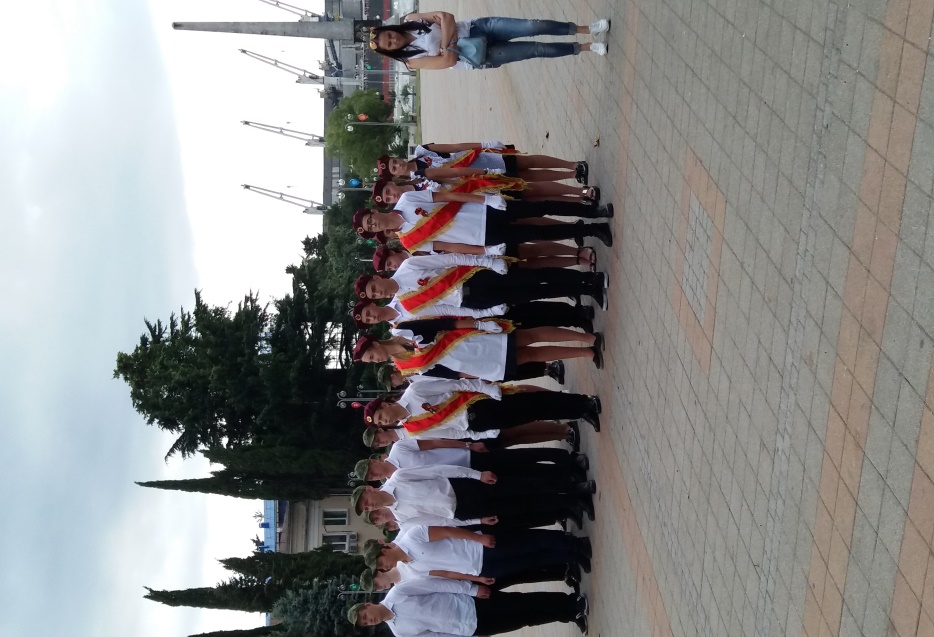 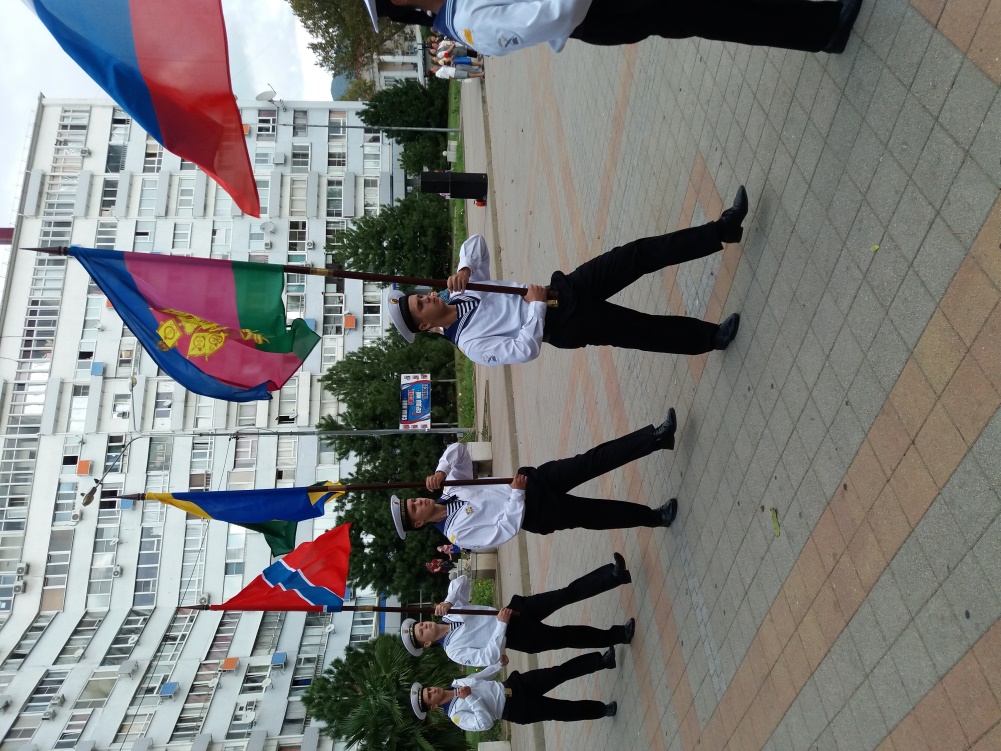 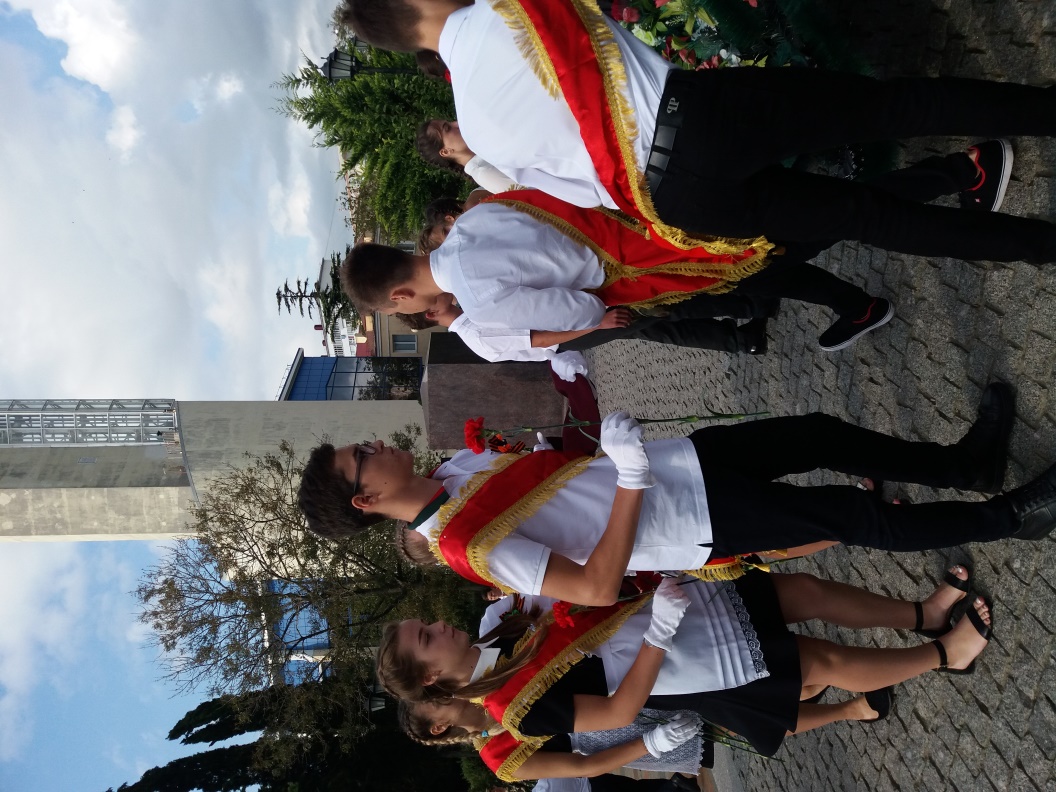 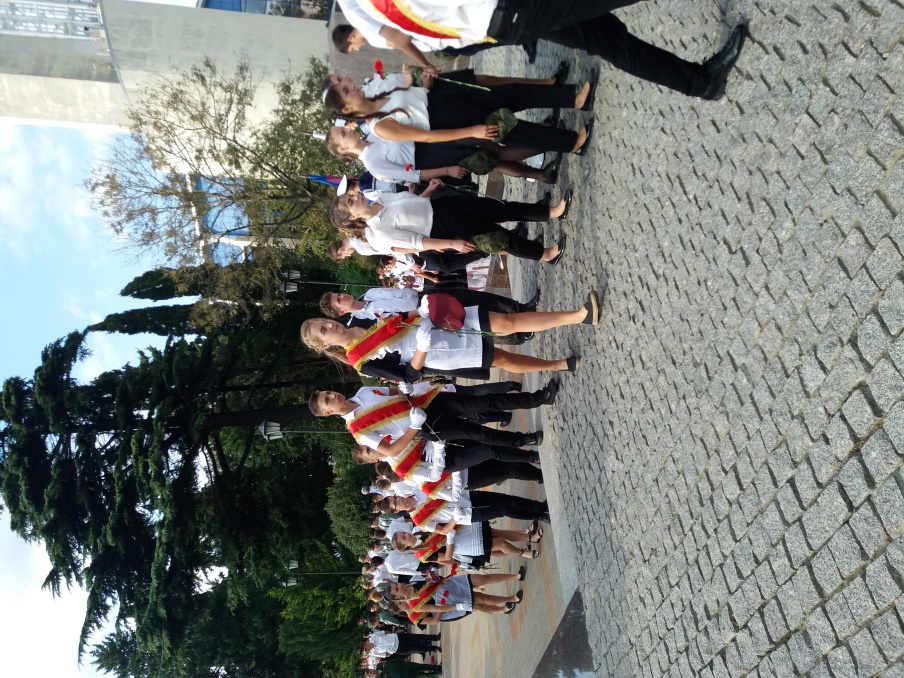 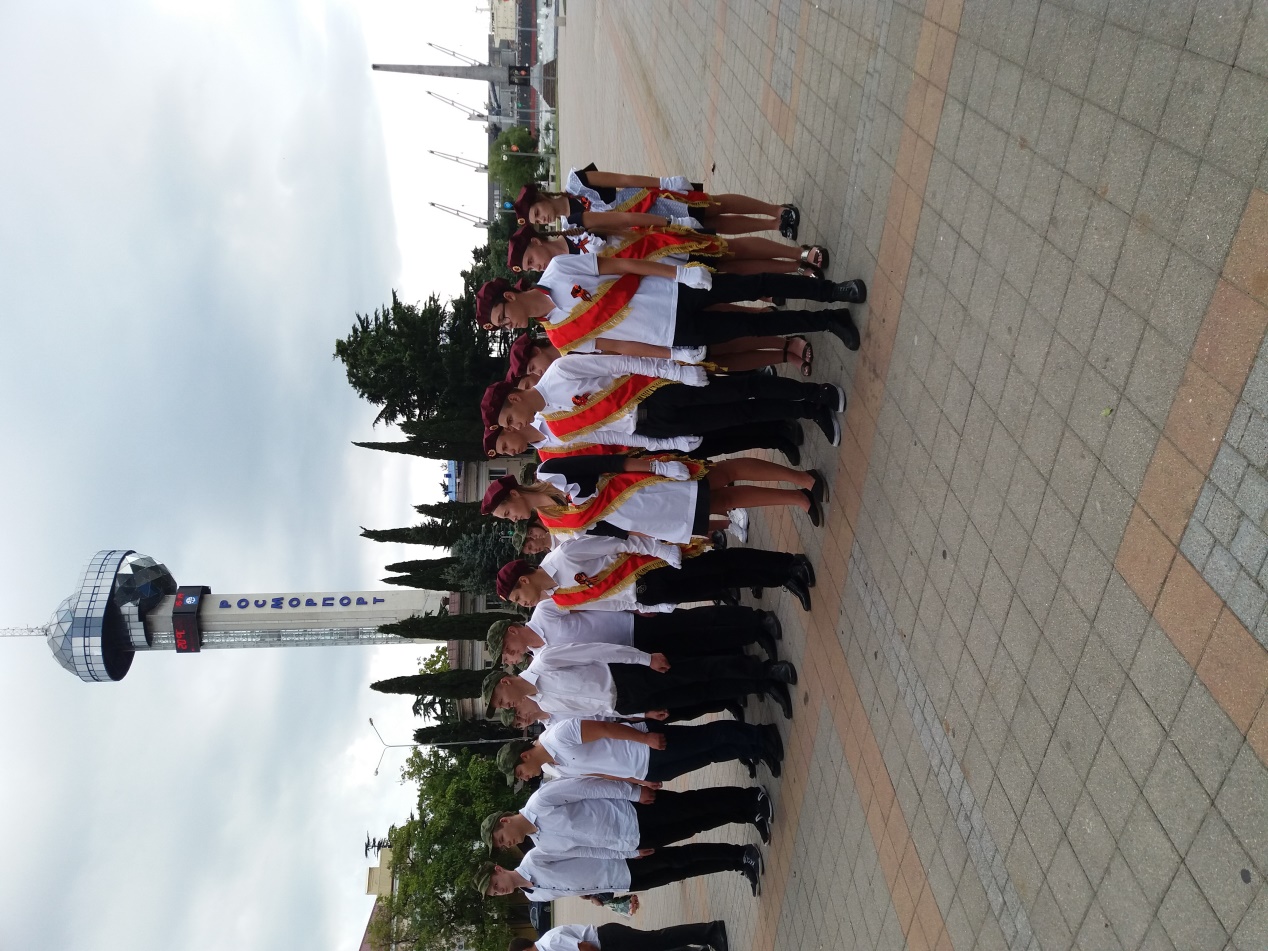 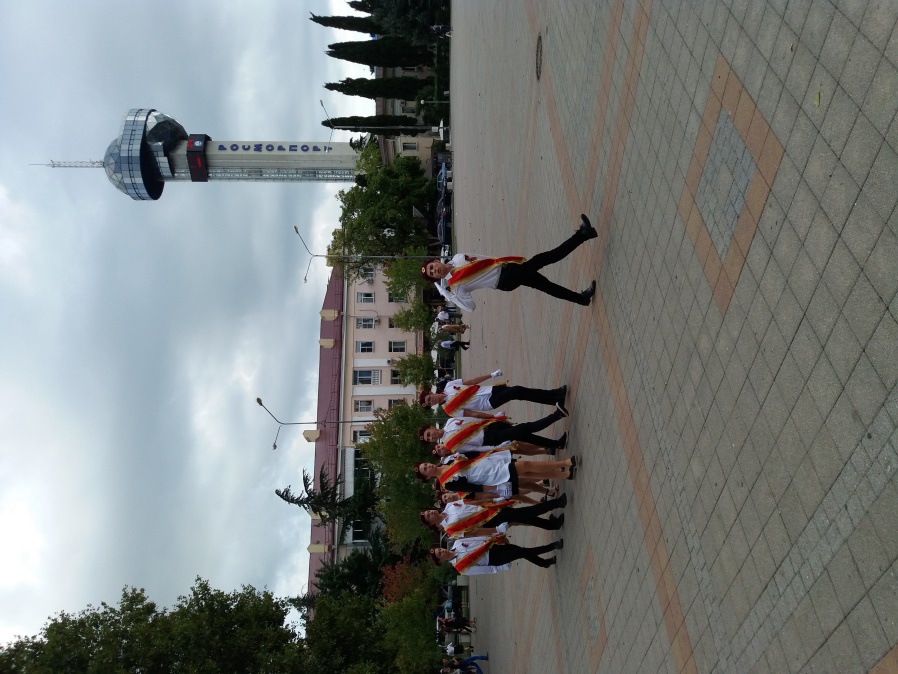 